WARRANTY DISCLAIMERThe directions for use of this product must be followed carefully.  To the extent consistent with applicable law, (1) The goods delivered to you are furnished “as is” by manufacturer or seller and (2) manufacturer and seller make no warranties, guarantees, or representations of any kind to buyer or user, either express or implied, or by usage of trade, statutory or otherwise, with regard to the product sold, including, but not limited to merchantability, fitness for a particular purpose, use, or eligibility of the product for any particular trade usage.  Unintended consequences, including but not limited to ineffectiveness, may result because of such factors as the presence or absence of other materials used in combination with the goods, or the manner of use or application, including weather.  All of which are beyond the control of the manufacturer or seller and assumed by buyer or user.  This writing contains all of the representations and agreements between buyer, manufacturer and seller, and no person or agent of manufacturer or seller has any authority to make any representation or warranty or agreement relating in any way to these goods.LIMITATION OF LIABILITYTo the extent consistent with applicable law, in no event shall manufacturer or seller be liable for special, incidental, or consequential damages, or for damages in their nature of penalties relating to the goods sold, including use, application, handling, and disposal.  To the extent consistent with applicable law, manufacturer or seller shall not be liable to buyer or user by way of indemnification to buyer or to customers of buyer, if any, or for any damages or sums of money, claims or demands whatsoever, resulting from or by reason of, or rising out of the misuse, or failure to follow label warnings or instructions for use, of the goods sold by manufacturer or seller to buyer.  All such risks shall be assumed by the buyer, user or its customers.  To the extent consistent with applicable law, buyer’s or user’s exclusive remedy, and manufacturer’s or seller’s total liability shall be for damages not exceeding the cost of the product. 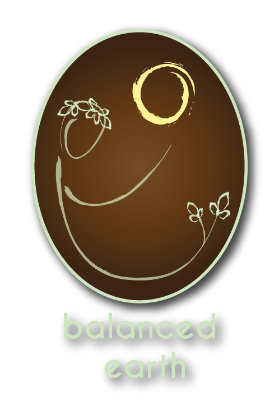 